Let’s Get SMART About Goals!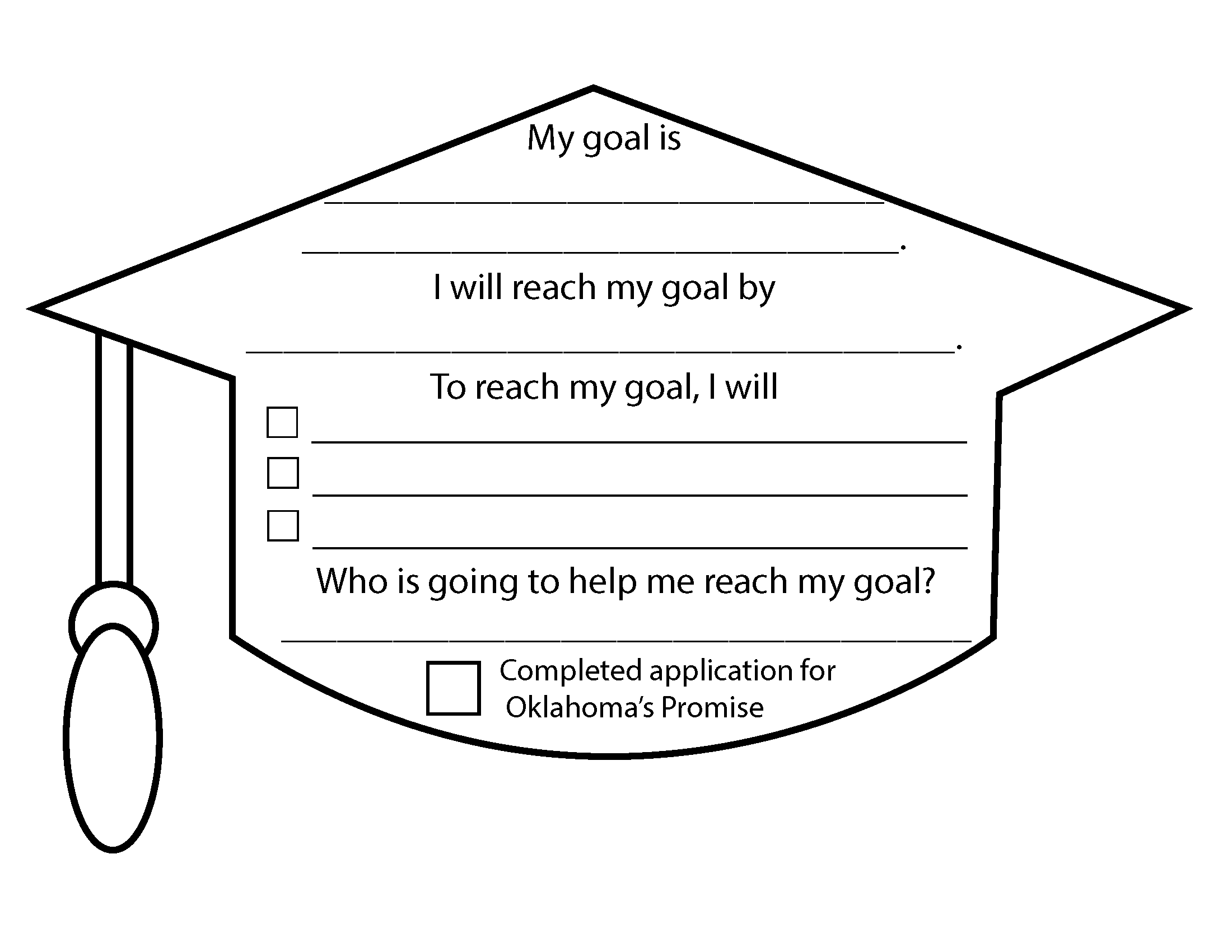 